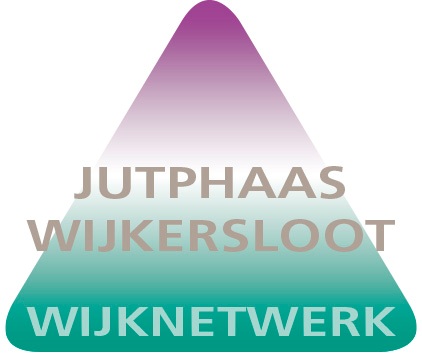 De leden waarbij een  *  voor hun naam staat waren aanwezig.

*Babs van Veenendaal – Sluijterslaan, *Bep v. Kouwen - bestuurslid, * Bram v. Assema - Vredebestlaan,  Carel Bloemsma - bewoner,  Carel de Graaf - bewoner, 

*  Co Blankenstein - bewoner,  *Colinda vd Molen - bewoner, * Cor vh Land - bestuurslid,  Douwe Visser - Vredebestlaan,   * Han Trouwee - secretaris, * Henk Vonk - penningmeester,  * Jack Broeren – Hesselaan,  
* Liesbeth Reincke - Sluyterslaan,  Maarten Koek – Kruyderlaan,  * Marcel Siermann - voorzitter, *  Mea Schoenmaker - Gestellaan,  *  Oscar Brinkhof - bestuurslid,  Paul Nijenhuis - Nijpels, * Ronald  Achterbergh - Wenckebach,   Sandrina Leeman - bestuurslid,  * Ton  Bonouvrie - Wenckebach,  *Michel de Jong – Kruyderlaan, *Patrice Nowal – Vredebestlaan, * Diederik Dekker – beheer gem., * Gert v. Jaarsveld - wijkagent, * Marleen van Velzen – wijkagent,  Melanie Gitz -  wijkcoördinator,  * Peter Snoeren - Wijkwethouder,   Ton de Mol – raadslid,   Werner Schmitz – Mitros1.  Opening en mededelingenMarcel opent vergadering heet iedereen welkom en meldt de afzeggingen.2.  Verslag van 19-9-2017Co heeft alleen gemeld dat er puin ligt, 3. Beheerszaken door Diederik Dekker  Diederik deelt mee dat er op de volgende vergadering iemand van het groen aanwezig zal zijn. De klacht over puin wordt in de volgende vergadering bij het groen meegenomen. De oversteek bij de Plus wordt voor de tweede keer bekeken. De ledverlichting bij de zebra’s op de Sluyterslaan werken voor de Kerst. Buurtbericht over het project betere buurten is door veel bewoners niet ontvangen. Het parkeren bij de van Reeshof  is opgelost. De galerij verlichting aan de Van Reeshof gaat Diederik nog bekijken. De bomenkap op de AC Verhoefweg was noodzakelijk omdat de boomkronen in elkaar kropen. De stank van het vijverwater op de Sluyterslaan is doorgegeven aan HDSM. De bomen bij de moskee vertonen zwammen en gaan dus dood of deze vervangen worden is niet bekend. Dat zou komen door zwaar materieel dat over de wortels reed. Rick gelooft daar niet in. Dat zou voor de eerste keer zijn! Oscar maakt zich er wel druk over, omdat hij ziet met wat voor zware shovels er door het groen gereden wordt. Diederik doet navraag. De bomen bij de speeltuin van Mea worden deze of volgende week geplant. Aan de voorzijde van de Van Reeshof  is nog niets gedaan! De ouders met kinderen krijgen een uitnodiging voor 6 december om over de speeltuinen mee te denken. Op 22 november is er een bijeenkomst  over de risico en aanbesteding betere buurten.            Komende week worden er 2 picknictafels geplaatst (o.a. speeltuin Sluyterslaan) en komend zomer wordt er aan de bewoners gevraagd welke van de 2 het meest bevalt. Politiezaken Gert en Marleen Gert zegt dat het redelijk rustig is in de wijk. Er zijn 3 woninginbraken geweest vanaf 19 september tot nu.De vermoedelijke daders krijgen regelmatig bezoek van de politie. Er is een donkere dagen initiatief gestart, daardoor is er meer controle in de wijk. De verkeersveiligheid valt ook mee, alleen de echte prio’s komen binnen. De flitspalen zijn nog niet actief.4. Projecten wijkaanpak en stedelijkVerbouwing Makadocentrum: hierover heeft de wijkkrant de bewoners geïnformeerd. Helaas is de aannemer overleden en moest er een ander gezocht worden met de nodige vertraging. De vermoedelijke opening van Boons is gepland rond 13 december. Ton merkt op dat een periode van 8 maanden zonder supermarkt een hiaat is van zowel de gemeente als het wnw. Marcel reageert hierop, dat het wnw alleen kan vragen en de vinger aan de pols houden, zie de wijkkrant, maar wij hebben geen enkele invloed op de bouw.De eigenaar is bijvoorbeeld al zeer laat geweest met de vergunning aanvraag, pas in september is dat gedaan.Marcel heeft ook contact gehad met de winkeliers van het Makadocenter. Hij vindt, dat de gemeente een tijdelijke uitbreiding van de blauwe zone zou moeten maken aan de zijkant van het Makado. Er zijn oudere bewoners die nu naar de Nettomarkt moeten gaan, maar de weg en de stoep er heen zijn dermate slecht, dat er al een oudere over de ongelijke stenen gevallen is.  Brug Vredebstlaan: Oscar, Douwe en Bram hebben de handen ineen geslagen voor een iniatief om de brug bij de Meentwal aan te leggen. Met dit voorstel zal Douwe komende donderdag de commissie ROM toespreken over hun voorstel en argumenten betreffende de schooljeugd en de scheepvaart. Jukoterrein: de aanpak is besproken en op 4 december is er om 20.00 uur een informatieavond in de Lantaern. Oscar zegt dat ze carte blanche gekregen hebben van de gemeente, om samen met de bewoners en Movaktor in gesprek te gaan.Kunstmarkt: Marcel heeft de prijzen uit mogen rijken. De markt was heel gezellig. En als beloning voor de bijdrage van het wnw, mag het bestuur op de foto.Hondenbeleid: het wnw heeft een uitnodiging ontvangen voor een evaluatie. In de Molenkruier heeft een enquête gestaan. Mieke gaat onderzoeken wat er uit de enquête is gekomen. Op 28 november is hierover een presentatie en zijn er voorstellen dit te verbeteren.Co merkt op dat je in Engeland bij het niet opruimen van de poep een boete krijgt van 4000 pond. Kerststal: gezien de gelijke data van het Kerst gebeuren in het Centrum, heeft het wnw besloten, dat de levende kerststal bij de dierenweide afgeblazen wordt. Volgend jaar wordt dit opnieuw bekeken.Het Nijp: Melanie loopt een aantal uren op het Nijpelsplantsoen voor leefbaarheids gesprekken. Hieruit komen punten waar ze wat mee kan, zowel positief als negatief. Ze zit ook een paar uur in de week op Het Nijp.Bebroting 2018: Henk geeft een overzicht en krijgt van de gemeente nog een subsidie van € 2800,- . Toch moet het vermogen van de wnw teruggebracht worden naar € 14.000,-. Hij vraagt om met ideeën te komen.Rondvraag   Marcel heeft een pilot bij gewoond in het Kerkveld met de bewonersvereniging van eigenaren van de flat (met de ronde zijkant) aan de Van Reeslaan over onderwerpen zoals zorg en wonen: hoe voorkom je eenzaamheid, hulp thuis, badkamer aanpassingen, enz.  Deze bewoners met een gemiddelde leeftijd van 73 jaar, willen graag hier blijven wonen. De pilot was deels commercieel en deels functioneel.Verder raadt Marcel iedereen aan het museum de Warsenhoek te bezoeken. Dit museum heeft een fototentoonstelling van onze wijk en Vreeswijk. Tevens zijn we uitgenodigd om een vergadering daar te houden, maar daar maken de meesten bezwaar tegen vanwege de plek.  Jack merkt op dat er een horeca vergunning is aangevraagd boven de showroom van de antieke auto’s aan de Hildo Kropstraat 18a. De aanvraag loopt nog en kan via de gemeente aangevraagd worden.Mea meldt dat er een zwerver geslapen heeft in de Dichter, waar haar schoonmoeder woont. Daar waren de bewoners niet blij mee. Melden aan 14030.Babs vraagt waar de zitbankjes zijn op de route naar City. Aan de wandel route langs de Sluyterslaan staan er enkele. Verder vraagt zij waarom er elke dag de straat (Sluyterslaan) geveegd wordt? Zij heeft ontdekt dat er gemeentes zijn die ondergrondse afvalcontainers hebben voor de afvalzakjes. Misschien iets om over na te denken?   Marcel sluit vergadering en nodigt ieder uit voor een drankje.                             Volgende vergaderingen:  laatste vergadering van 2017 op 19 dec.